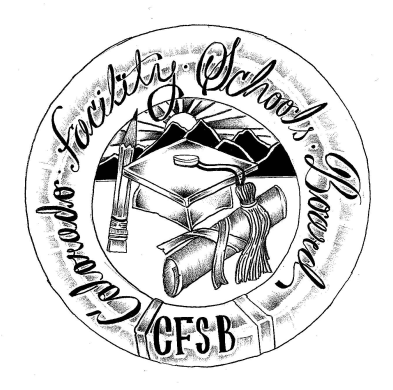 Colorado Facility Schools Board AgendaSeptember 7, 20239:30a.m. until the completion of the agendaShiloh Family Resource Pavilion In-Person & Zoom  9:15am 9:30am 9:40am10:15am10:20am11:00am12:00pm    12:30pmArrival Board Meeting will start - Call to OrderApproval of MinutesApproval of AgendaRule Making – Process and ProcedureBreakFacility Schools Unit UpdateCDE/Facility Internal UpdatesData Management and Systems SupportiReady/Tuition Cost/December StaffMonitoring/Updates from the FieldIEP System Updates/ State AssessmentsCurriculum/Induction/OOD Consortium/WorkgroupProgram SupportAttorney General’s Office updatePractice for ESSU Directors Presentation LunchBoard DevelopmentReview Board Leadership PositionsResponsibility Matrix Annual Calendar/Rule Making Calendar Action ItemAction ItemMelissa BloomJudy StirmanAnnie/LoriLori KochevarRobin Singer/Ann SymallaAnnie HaskinsWendy Dunaway Darren SerratoJoe PetersBoard/Callen Ware/ Nancy IngallsViginia Winter 2:30pm2:40pmOpportunity for the Public to Address the BoardMembers of the public who wish to address the board must sign up prior to the meeting. Presentations are limited to 5 minutes.Next Steps/Adjournment of MeetingMembers of the Public Board 